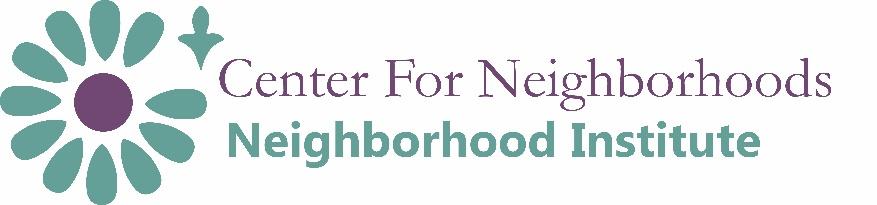 AGENDA
Session #5 September 17, 20196:00 – 8:30 PMCheck-InSign inPick up handoutsFind nametag – that’s your table for the nightHomework ReviewThree ChallengesCommunity Organizing 101 – The BasicsWhat is community organizing?How do you organize?Problems Vs. IssuesCommunity EngagementWhat is community engagement?How can you use it to make change?Good Night and Safe Travels Home! 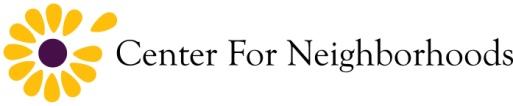 Center for Neighborhoods    |   507 S. 3rd St., Louisville, KY    |   502.589.0343www.centerforneighborhoods.org